Supplementary MaterialSupplementary Information 1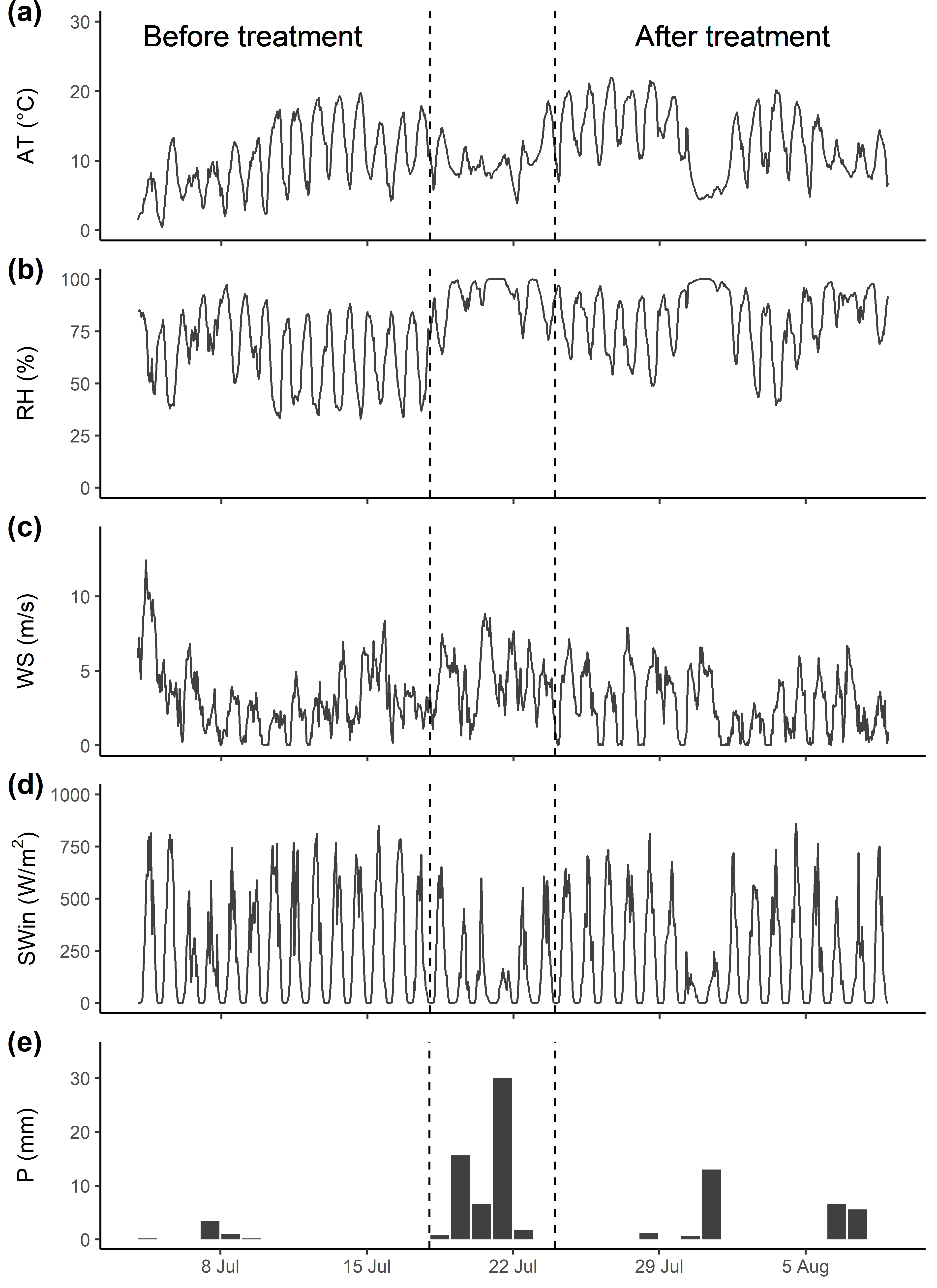 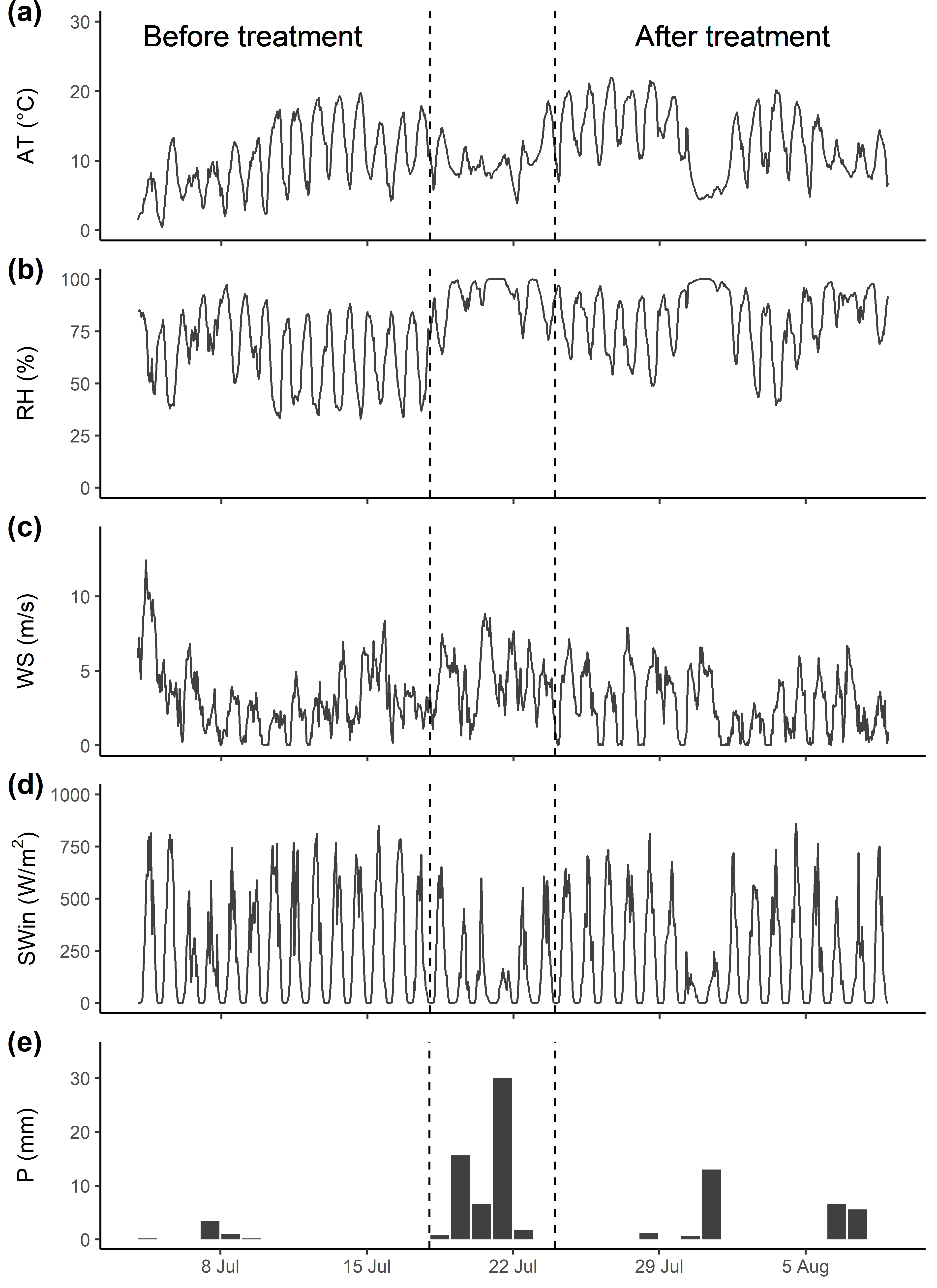 Supplementary Information 2Table S2.1: Detailed output for the interaction term in the mixed-effect models. We considered a significant effect of the treatment on the soil temperature variable when this interaction term is significant (p < 0.05, indicated in bold). df ≈ 27 for all tests. Abbreviations of soil temperature variables are explained in Table 2.Supplementary Information 3Table S3.1: The difference between the treatment and the control plots for each soil temperature variable and for each period (before and after treatment). Difference = Treatment – Control. For example: before the treatment, the mean soil temperature below the Lichen BareSoil plots was 0.15 °C lower than the mean soil temperature below the Lichen Control plots. After the treatment, the mean soil temperature below the Lichen BareSoil plots was 0.90 °C higher than the mean soil temperature below the Lichen Control plots. Abbreviations of soil temperature variables are explained in Table 2.Table S3.2: Change in soil temperature variable per treatment relative to the control plots and relative to the period before the treatment. Change = After – Before per soil temperature variable per treatment from Table S3.1. When the effect of the treatment on the soil temperature variable was significant (Table 3), the value is indicated in bold. Abbreviations of soil temperature variables are explained in Table 2.Supplementary Information 4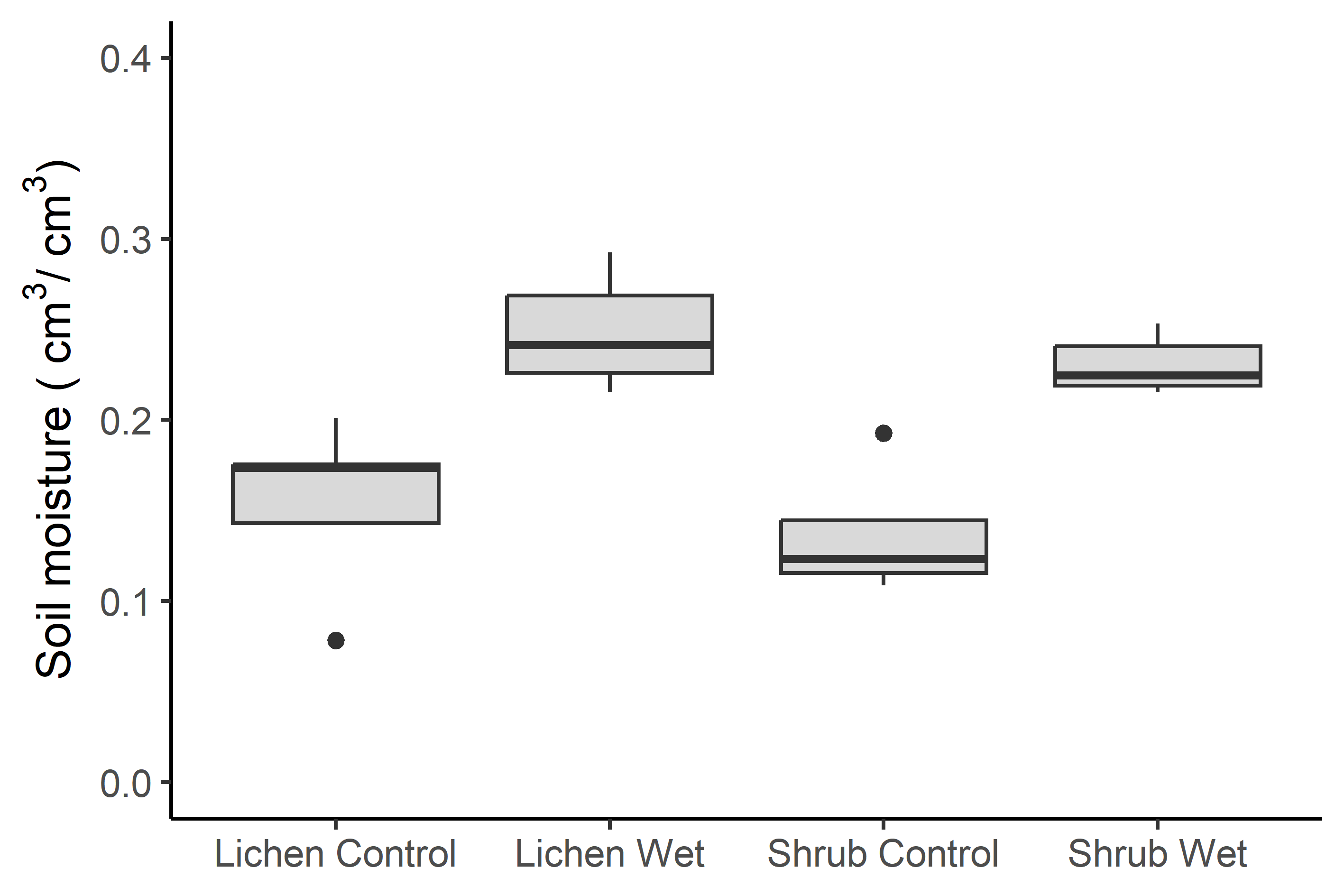 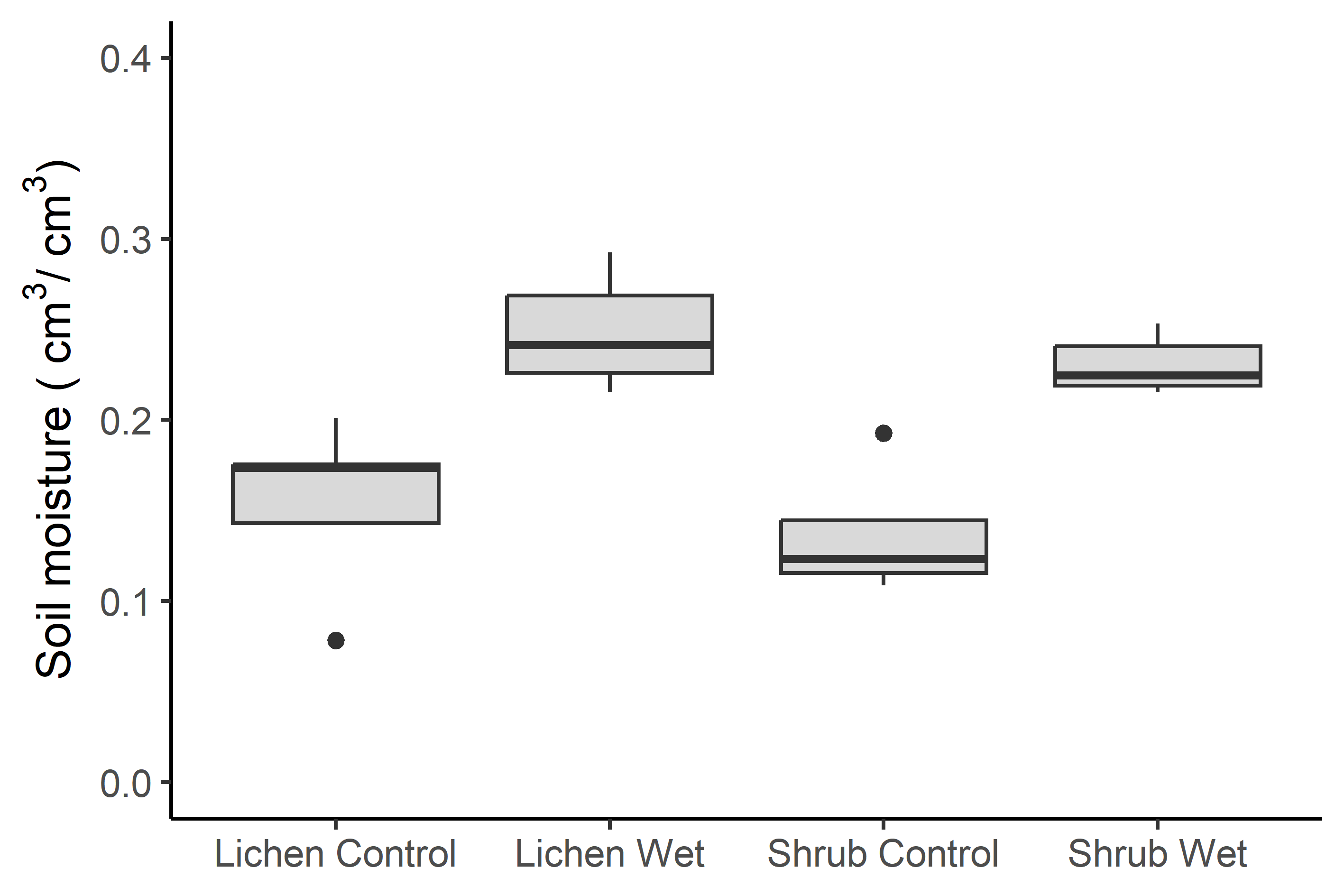 Soil temp variableVegetationTreatmentSSFp-valueMeanLichenBare Soil2.2668.62< 0.001Add Litter0.519.140.005Wet0.040.670.419ShrubRemove Litter0.804.520.043Wet0.010.110.746AmplitudeLichenBare Soil38.18119.44< 0.001Add Litter0.672.600.118Wet0.050.180.675ShrubRemove Litter1.005.580.025Wet0.070.470.499ΔTimeMaxLichenBare Soil4.7343.90< 0.001Add Litter1.5011.970.002Wet0.030.220.643ShrubRemove Litter1.761.920.177Wet0.080.090.761ΔTimeMinLichenBare Soil2.8032.71< 0.001Add Litter0.354.750.038Wet0.020.230.633ShrubRemove Litter2.115.770.023Wet0.020.050.823CumSTMaxLichenBare Soil5144157< 0.001Add Litter2496.850.014Wet30.090.766ShrubRemove Litter3956.470.016Wet000.973CumSTMinLichenBare Soil21016.43< 0.001Add Litter181.390.250Wet221.800.192ShrubRemove Litter351.250.274Wet151.020.321Heat sumLichenBare Soil810115.19< 0.001Add Litter1018.390.007Wet110.920.345ShrubRemove Litter1664.660.040Wet40.220.641VegetationTreatmentMean(°C)Mean(°C)Amplitude(°C)Amplitude(°C)ΔTimeMax(h)ΔTimeMax(h)ΔTimeMin(h)ΔTimeMin(h)CumSTMax(°Cd)CumSTMax(°Cd)CumSTMin(°Cd)CumSTMin(°Cd)HeatSum(°Cd)HeatSum(°Cd)BeforeAfterBeforeAfterBeforeAfterBeforeAfterBeforeAfterBeforeAfterBeforeAfterLichenBareSoil-0.150.90-0.593.41-0.06-1.460.11-0.96-6.9340.611.33-7.11-2.8016.75AddLitter0.33-0.05-0.24-0.75-0.100.680.160.542.19-6.565.603.883.90-1.34Wet-0.16-0.20-0.60-0.430.070.160.100.20-7.00-6.771.40-0.69-2.80-3.73ShrubRemoveLitter-0.64-0.070.140.77-0.23-1.07-0.03-0.95-7.614.96-9.57-5.85-8.59-0.44Wet0.090.030.050.210.210.390.340.431.941.811.24-1.191.590.31VegetationTreatmentMean(°C)Amplitude(°C)ΔTimeMax(h)ΔTimeMin(h)CumSTMax(°Cd)CumSTMin(°Cd)HeatSum(°Cd)LichenBareSoil+ 1.05+ 4.00- 1.40- 1.07+ 47.54- 8.44+ 19.55AddLitter- 0.38- 0.51+ 0.78+ 0.38- 8.75- 1.72- 5.24Wet- 0.04+ 0.17+ 0.09+ 0.10+ 0.23- 2.09- 0.93ShrubRemoveLitter+ 0.57+ 0.63- 0.84- 0.92+ 12.57+ 3.72+ 8.15Wet- 0.06+ 0.16+ 0.18+ 0.09- 0.13- 2.43- 1.28